Ár és elérhetőség alapján választanak villanykapcsolót a magyarokViszonylag sokan vannak, akik 400 ezer forintnál többet is költenének okosotthonra, amelynek legnagyobb előnye az energiatakarékosság a Schneider Electric online kérdőívét kitöltők szerint. A felmérésben az is kiderült, hogy új villanykapcsolót többnyire csak felújításkor vásárolnak a magyarok, az ilyen termékek kiválasztása során pedig az ár és az elérhetőség a legfontosabb szempontok.A Schneider Electric, az energiamenedzsment és ipari automatizálási megoldások területén vezető multinacionális vállalat online felmérésében a válaszadók valamivel több mint kétharmada jelezte, hogy felújításkor szerzett be új villanykapcsolókat, további 11 százalék pedig amikor új ingatlant vett. Érdekesség, hogy 17 százalék volt azok aránya a válaszadók között, akik még egyáltalán nem vásároltak kapcsolót, azt használják, ami a lakásban volt, amikor beköltöztek.Ha mégis úgy alakul, hogy villanykapcsolót vásárolnak, akkor a megkérdezettek számára a legfontosabb szempont az ár, ezt követi az elérhetőség, majd a színpaletta és a formavilág. A kérdőívben megadott lehetséges válaszok között szereplő okosotthon-kompatibilitás csak az utolsó előtti helyre került, annak ellenére, hogy viszonylag magas azok aránya, akik legalábbis már elgondolkodtak okosotthon megoldások telepítésében.Mi magunk szerelünk, ha kellMeglehetősen magabiztosak a magyarok a kutatás alapján az otthoni villamossági munkák kapcsán, a válaszadók fele maga kezd hozzá az ilyen feladatokhoz. A kérdőívet kitöltők 36 százaléka jelezte, hogy inkább csak a kisebb szerelési munkákra vállalkozik, a komolyabbakhoz már szakértőt hív, 14 százalék viszont arról számolt be, hogy minden otthoni műszaki feladattal könnyen megbirkózik. További 21 százalék számára nagy segítséget jelent a villanyszerelési feladatok kapcsán, hogy családban, ismerősök között akad olyan, akihez fordulhat. A válaszadók 29 százaléka viszont mindig szakembert hív, ha ilyen munkák adódnak.Biztonság és energiatakarékosság – ezért vonzó az okosotthonFoglalkoztatja a magyarokat az okosotthon kialakításának gondolata, a kérdőívet kitöltők mindössze harmada jelezte, hogy még egyáltalán nem merült fel benne, hogy ilyen irányú fejlesztést valósítson meg lakásában. A többség ugyanakkor még csak az ötlet szintjéig jutott el, 47 százalék arról számolt be, hogy egyelőre tényleg csak gondolatban játszott el a lehetőséggel. A tervezés fázisában 13 százalék tart, és a válaszadók mindössze 7 százaléka jelezte azt, hogy már részben vagy egészben átalakította lakását okosotthonná.Azok körében, akik már léptek az okosotthon kialakítása felé, vagy tervezik azt, a biztonsági funkciók – pl. vízszivárgás detektálás, füstérzékelés - a legvonzóbbak, ezt követi a kamerarendszer és a hőmérséklet vezérlése, de nem sokkal marad el tőlük fontosságban a világításvezérlés sem. A válaszadók 51 százaléka szerint egy okosotthon legnagyobb előnye az energiamegtakarítás és az ezzel járó alacsonyabb rezsiköltség. A megkérdezettek 24 százaléka a biztonság javulását tartja a legnagyobb előnynek, valamivel több mint ötödük pedig a nagyobb kényelmet emelte ki. A környezettudatosság egyelőre kevésbé jelenik meg a közgondolkodásban, a válaszadók mindössze 4 százaléka tartja a fenntarthatóságot, klímabarát működést az okosotthon legnagyobb előnyének.Az okosotthon megoldások kiválasztásánál a hazai fogyasztók számára az ár/érték arány a legfontosabb szempont, amit az egyszerű kezelhetőség és a későbbi bővítési lehetőség követnek, ez utóbbi kettő lényegében egyformán kiemelt tényező, amikor ilyen eszközöket, rendszereket vásárolnak. Sokak számára az is fontos, hogy a lehető legkisebb belső átalakítással járjon, minél kevesebb falvésésre, vezeték-behúzásra legyen szükség, illetve a hazai műszaki támogatást is elvárják a fogyasztók.A kutatás során a Schneider Electric rákérdezett arra is, hogy mennyit költenének az emberek arra, hogy okosotthonuk legyen. A válaszok alapján kiderült, hogy meglepően sokan vannak, akik egész komoly összeget is áldoznának erre a célra. A válaszadók 13 százaléka például 400 ezer forintnál is többet költene okosotthon kialakítására, 10 százalékuk pedig 300 és 400 ezer forint közötti összeget fordítana erre. A legnagyobb arányban azok vannak – a kérdőívet kitöltők 24 százaléka -, akik 100-200 ezer forint között költenének okosotthon megoldásokra."Természetesen kialakítástól és a választott megoldásoktól függő, hogy mennyit költ valaki okosotthona kialakítására, de érdemes tudni, hogy akár már néhány tízezer forinttal el lehet kezdeni egy ilyen projektet. Ha pedig valaki úgy dönt, hogy hozzányúl otthoni elektromos hálózatához, akkor célszerű elgondolkodni a villanykapcsolók cseréjén is. Bár a legtöbben egyszerű, fehér műanyag tárgyakként gondolnak ezekre, ma már mind színben, mind anyagában és formájában nagyon változatos kínálat érhető el a piacon, vagyis ezekkel a tárgyakkal is lehet alkalmazkodni a megújuló otthon egységes stílusához. A Schneider Electric Sedna Design és Elements termékcsaládokat azokra gondolva alkották meg, akik szeretik a jó minőségű anyagok megjelenését és tapintását, ugyanakkor fontos számukra a kedvező ár/érték arány" – mondta el Benkó Csaba, a Schneider Electric lakossági termékmenedzsere.Sajtókapcsolat:Tengelits András, kommunikációs igazgató+36 30 205 3392andras.tengelits@se.comEredeti tartalom: Schneider Electric HungaryTovábbította: Helló Sajtó! Üzleti SajtószolgálatEz a sajtóközlemény a következő linken érhető el: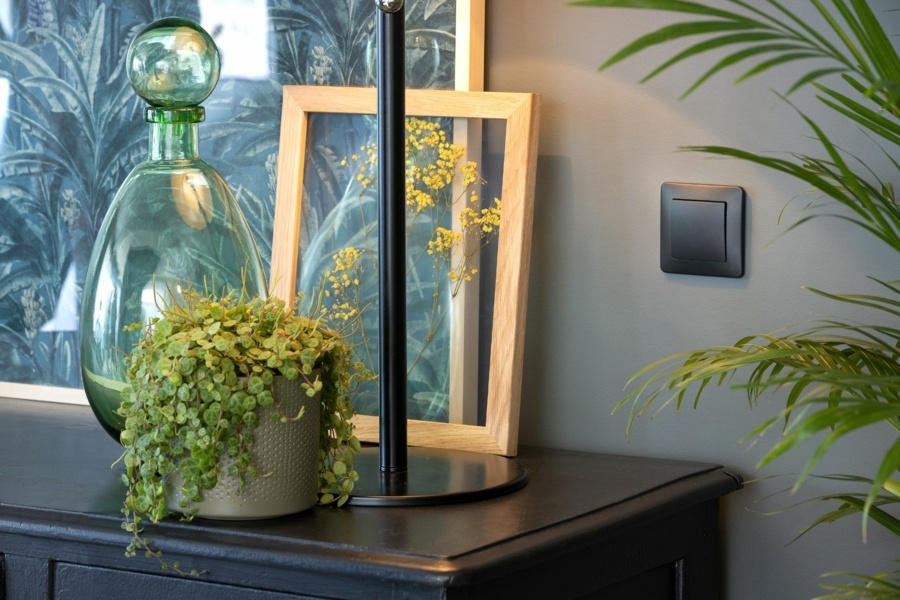 © Schneider Electric